Governo do Estado de São Paulo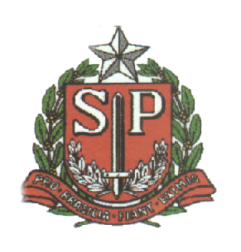 Secretaria de Estado da EducaçãoDiretoria de Ensino Região Centro SulRua Dom Antonio Galvão, 95 – Vila Gumercindo – SP – CEP: 04123-040Telefones: 5591-2052 / 5591-2129 / 5591-2030NÚCLEO de Vida EscolarIlmo Sr. Dirigente Regional de Ensino da Diretoria de Ensino Região Centro SulNome_______________________________________________________RG/RNE______________________, filho (a) de______________________________________ e de_______________________________________, nascido (a) no dia ____/____/______, na cidade de_________________________, Estado/Província_________ _______________, País_________________________,  domiciliado e residente, à _______________________ ________________nº______, apto_______, bairro_______________________, CEP_____________________, Cidade______________________, Estado_____________________, Telefones: residencial________________, celular________________, comercial________________, E-mail_____________________________________. Realizei os seguintes estudos: e pretendo a equivalência de estudos no Sistema Brasileiro de Ensino, assim requeiro, à Vª Sª o reconhecimento para fins de conclusão do Ensino__________________________________________. (Fundamental ou Médio)                                                                                    São Paulo, ______ de ___________________ de __________.                                                                                       ________________________________________                                                                                                                     (Assinatura) .................................................................................................................................................................................................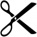                    Governo do Estado de São Paulo                   Secretaria de Estado da Educação                   Diretoria de Ensino Região Centro Sul	                                                      Equivalência de estudo                   Rua Dom Antônio Galvão, 95 – Vila Gumercindo                   Telefones: 5591-2052 / 5591-2129 / 5591-2030Nome: _________________________________Data da solicitação: _________/_________/_____________	                 Apresentar este protocolo para retirada na sala 15              Visto Protocolo: ___________________________________                                     Núcleo de Vida EscolarAnoSérieCursoNome da EscolaCidadePaís